FOTOGRAFOVÁNÍ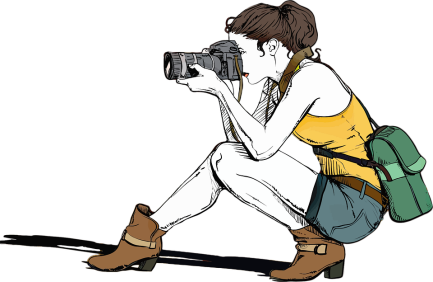 VE ČTVRTEK 2.7.2020 v 10.30 hod.PROBĚHNE FOTOGRAFOVÁNÍ DĚTÍ V MŠ.FOTIT SE BUDE POUZE SPOLEČNÁ FOTOGRAFIE.                                                                   DĚKUJEME!